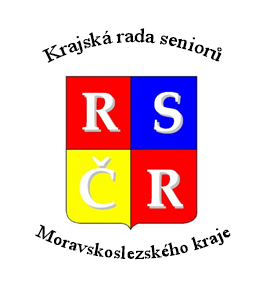 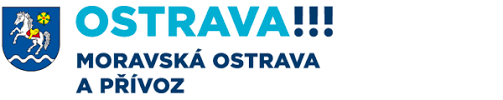 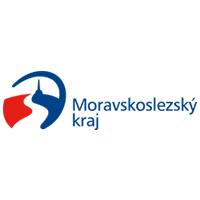 PROPOZICEKRAJSKÝCH SPORTOVNÍCH HER SENIORŮ 2020 – OSTRAVAPOŘADATEL: Krajská rada seniorů pro Moravskoslezský kraj (KRS MSK)                            ve spolupráci s Městským obvodem  Ostravy – Moravská Ostrava a PřívozHLAVNÍ PARTNER: Moravskoslezský krajVÝZNAMNÝ PARTNER: Městský obvod  Ostrava - Moravská Ostrava a PřívozMÍSTO A TERMÍN KONÁNÍ: areál TJ Ostrava, Varenská ul. 4 -  středa 3.června 2020KATEGORIE: SENIORSKÝ VÍCEBOJ DRUŽSTEVŽENY: KATEGORIE OD 60  DO 70 LET, KATEGORIE ŽEN NAD 70 LET A VÍCEMUŽI: KATEGORIE  OD 60 DO 70 LET, KATEGORIE MUŽI NAD 70 A VÍCESOUTĚŽÍCÍ: Seniorky a senioři z Moravskoslezského kraje, partnerská organizace AkSen SR.Složení družstva: 1+3 s tím, že prvním členem na soupisce je kapitán/kaMaximální počet startujících družstev z jedné organizace je stanoven počtem 5 (tj. celkem 20 osob)ŘEDITEL KSH:      Ing. Pavel Gluc, předseda KRS MSKHL. ROZHODČÍ:    Karel Moškoř, člen předsednictva KRS MSK Rozhodčí, techničtí pracovníci a pořadatelé: jmenováni KRS MSKProblémy a připomínky k disciplíně (dosažené výsledky) řeší jednotlivci s hlavním rozhodčím.DISCIPLÍNY VÍCEBOJE  (v případě mokré varianty (MV) jen vybrané disciplíny)1.ŠIPKY - hod 5 šipkami do terče na vzdálenost 2,5 m, platí i pro mokrou variantu (MV)2.FLORBAL - střelba florbalovou holí 5 tenis.míčky do malé branky na vzdálenost 8 a 10 m (MV)                                   3.KROUŽKY - hod 5 kroužky na vzdálenost  na kužel (MV)                                         4.BOLLOBALL  - 3 hody páry svázaných tenisových míčků na vzdálenost 3 m (MV)5.BASKETBAL -  5  hodů basketbalovým míčem do koše na vzdálenost 4 a 5 (MV)6.UPRAVENÝ PETANG -  hod 3 koulemi na cílový bod ve vzdálenosti 17.TENIS  - běh s míčkem na tenisové raketě na čas na vzdálenost 2 x 12,5 m, ženy kratší o 5m  (MV)8.MÍČEK - hod 5 tenis.míčky na cíl ve vzdálenosti 5 m  (MV)Ženy budou mít tzv. metrové handicapy u florbalu, basketbalu  a v běhu s míčkem.                                                                                   Soutěže se budou konat ve sportovní hale (disciplíny 1 – 5) a na trávě před halou (disciplíny 6 – 8).U každé disciplíny, vyjma běžeckých, mohou sportovci využít jeden zkušební pokus. UPOZORNĚNÍ: Každý soutěžící je povinen mít s sebou vhodnou sportovní obuv (bez černé podrážky) do haly! Bodování disciplín:ŠIPKY: Hod na elektronický terč, jehož střed je umístěný ve výšce 170 cm. Počítá se součet bodů ze všech naházených šipek do terče. Na dvoj nebo trojnásobek v mezikruží se nebere zřetel.FLORBAL: za každý umístěný míček za brankovou čáru do branky získává hráč/ka  1 bodKROUŽKY: za každý kroužek umístěný na kužel zisk 1 boduBOLLO BALL: za umístění míčků na horní tyčce žerdi 3 body, prostřední 2 body, spodní 1 bodBASKETBAL: za úspěšný hod do koše zisk 1 boduPETANG: měří se součet vzdáleností v cm dvou ze tří umístěných koulí nejblíže k označ.bodu - košonkuTENIS: výsledný čas v cíli. Soutěžící nesmí míček na strunách rakety držet rukouMÍČEK: trefení tenis.míčku do čtverce 30x30cm 3 body, 75x75cm 2 body a 120x120cm 1 bodStravování :  restaurace v areálu TJ OstravaZdravotnické zabezpečení: zdravotní hlídkaPojištění :  Každý účastník soutěží na své pojištění a vlastní riziko. Možnost ubytování:  Pořadatel nezajišťujePřihlášky: Na jednotném tiskopisu elektronicky nebo poštou do 30.4.2020. Vzor tiskopisu je součástí těchto propozic, viz příloha níže.Email: aktivity-krs@ms-seniors.czAdresa: Krajská rada seniorů Moravskoslezského kraje  U Tiskárny 1, 702 00 OstravaDoprava: Pořadatel zajišťuje svozovými autobusy z uzlových bodů všech okresů kraje nebo se soutěžící dopraví na místo konání po vlastní ose. Účastníkům bude sdělena doprava podle svozových míst po uzávěrce přihlášek, parkování je zajištěno v prostoru konání KSH.Startovné: 600,-Kč za družstvo (4 osoby)Úhrada startovného na účet: 2000 911 989/2010, VS 03062020, KS 558, SS telefonní číslo účastníka (bez předvolby státu), platbu zaslat nejpozději do 30.4.2020!Rámcový program dne:  8,00 -  9,20   příjezd účastníků a jejich prezence  - individuelně a průběžně podle příjezdu sportovců  9,30 - 10,00  zahájení sportovních her za účasti sportovců a hostů  – sportovní hala 10,00 - 13,00  předpokládaný průběh soutěží víceboje na obou sportovištích 11,30 - 13,00  oběd (stravování probíhá průběžně podle časového ukončení her závodníky)13,00 - 16,00  možnost prohlídky města dle pokynů pořadatelů 16,00              vyhlášení výsledků a předání cen ve sportovní halePŘÍLOHY:  1x přihláška pro družstvo Přihláška družstva k účasti na KSH OSTRAVA 2020Kapitánem bude osoba uvedená v seznamu za písmenem u čísla 1.Kapitán je zodpovědný za pohyb celého svého týmu po sportovištích dle pokynů pořadatelů. Při zásadním porušování pravidel a nedodržování pokynů může být družstvo vyloučeno z her!Nutno uvést data narození, která jsou rozhodující pro zařazení do stanovené věkové kategorie. Pořadatel garantuje zajištění plnění Nařízení o ochraně osobních údajů všech účastníků KSH ve smyslu nařízení Evropského parlamentu a Rady EU (GDPR).Prohlášení administrátora kolektivního přihlášení:1. Prohlašujeme, že jsme se seznámili s propozicemi KSH Ostrava, a že tyto bereme v plném rozsahu na vědomí a zavazujeme se jimi řídit.2. Prohlašujeme, že jsme uhradili startovné z účtu čísloXX :                       XX - Uveďte celé číslo účtu, ze kterého bylo hrazeno a specifický symbol platby (tel.číslo administrátora)3. Prohlašujeme, že se soutěží účastníme na své riziko a své pojištění. Pokud v den konání KSH někdo z výše uvedených seniorských sportovců nebude pojištěn, v případě úrazu či zdravotních problémů veškerou tíhu následků a důsledků přebírá na sebe.4. Prohlašujeme, že výše uvedené údaje ke dni zpracování odpovídají skutečnosti a souhlasíme s použitím osobních údajů pro zpracování výsledků dle stanovených propozic soutěže.Podpis administrátora:                                           V případě nemožnosti vložit podpis v elektronické podobě, lze přihlášku podepsat číslem osobního telefonu.V ………………………..…….. dne ………… 2020Na tento formulář můžete přihlásit dva týmy, proto mají číselnou řadu 1- 4 s rozlišením písmen.Pokud přihlašujete další družstva, použijte tento formulář s uvedením číselné řady C1, C2, C3, C4, D1, D2, D3 a D4.Administrátor kolektivního přihlášení  sportovcůPříjmení a jméno: Telefon:E-mail:Seznam seniorského družstva s průvodními údajiDružstvo:Příjmení JménoDatum nar.A 1A 2A	 3A 4B 1B 2B 3B 4